Десять доказанных фактов о пользе физкультуры1. Регулярные физические нагрузки улучшают деятельность мозга.Физические нагрузки повышают выработку серотонина в головном мозге, который существенно влияет на качество его работы. Вполне очевиден тот факт, что люди с хорошей физической подготовкой более успешны на работе, у них, как правило, хорошая карьера. Кроме этого, такие люди нечасто болеют и очень редко находятся в плохом настроении. 2. Спорт — отличное лекарство от стресса.Любые физические нагрузки вызывают реакцию расслабления. Такая реакция определенно служит мощным отвлекающим фактором. Фитнес действительно способен предотвратить начало депрессии и поможет справиться с любыми стрессовыми ситуациями более оперативно и с наименьшими потерями для здоровья. 3. Физкультура заряжает энергией.Даже 20-30 минут, посвященных утренней зарядке, способны полностью изменить весь день! Во время физических нагрузок в организме вырабатываются, так называемые, гормоны счастья — эндорфины. Благодаря этим гормонам, человек ощущает прилив энергии, существенно повышается работоспособность, улучшается настроение.4. Спорт помогает строить отношения.На занятия спортом можно брать своих близких или родственников. Насколько лучшими станут ваши отношения, если пару раз в неделю вы и ваш партнер, ваши дети, ваша сестра или брат, подруга или друг, будут проводить с вами время в спортивном зале. Спорт — это тоже труд, а совместный труд объединяет!5. Подобрать оптимальное время для занятий спортом очень легко!Самое главное в этом деле — научиться оптимизации, то есть научиться «убивать двух зайцев одним выстрелом». Например, можно провести выходной в парке вместе с семьей и покататься на роликах или велосипедах, поиграть в бадминтон или поплавать на лодке. В конце концов, ежедневная вечерняя прогулка с детьми — равносильна занятию фитнесом в зале. Выполнять некоторые физические упражнения можно в сочетании с обязанностями по дому или во время просмотра фильмов. Нет необходимости выделять определенное время на поход в зал, можно делать упражнения в течение дня, например, по 5-10 минут 3-4 раза в день. Главное — желание! 6. Физкультура — это отличное средство от болезней!Упражнения укрепляют все мышцы и связки, делаются более подвижными суставы — это факт. Благодаря общему тонусу организма, закаляется иммунная система, лучше начинает работать сердечно-сосудистая система, снижается уровень холестерина в крови. Это далеко не полный список заболеваний, которые можно избежать, регулярно занимаясь спортом. По большому счету, хорошая физическая форма — это залог хорошего здоровья. 7. Сердце от занятий спортом, работает лучше.Занятия физическими упражнениями укрепляют мышцы, а поскольку сердечная мышца является наиболее важной в нашем организме, то и она укрепляется. В результате с каждой новой тренировкой выполнять упражнения становится все легче, дыхание не сбивается слишком быстро, сердце функционирует более продуктивно.8. Спорт повышает трудоспособность.Повышение производительности труда вполне естественный результат спортивных тренировок. Хороший мышечный тонус, прилив энергии, улучшенная работа головного мозга — все это благоприятно сказывается на работоспособности.9. Благодаря спорту можно есть больше.Занятия спортом сжигают большое количество энергии, которую необходимо пополнять. Для роста мышечной массы необходим белок, который также поступает в организм с пищей. Таким образом, действительно, занимаясь регулярно спортом, можно есть больше и это не отразиться негативно на фигуре. 10. Избавление от лишних килограммов — это далеко не самый большой бонус от регулярных занятий спортом.Для большинства людей наиважнейшей мотивацией заниматься спортом является избавление от лишних килограммов, и когда после нескольких тренировок вес существенно не меняется, наступает разочарование. Этот подход к занятиям в корне не верен. Во-первых, как показала практика, вес у многих начинает падать только после 2-3 месяцев регулярных тренировок. Во-вторых, вес — это не главный показатель, поскольку мышечная масса гораздо тяжелее, чем жировая ткань, весы могут и не показывать потерю веса, а некоторые благодаря тренировкам даже его набирают. Лучше замерять объемы. В-третьих, даже если сбросить лишние кило и не удалось, выше приведено целых   9 причин, которые послужат отличной мотивацией заниматься спортом!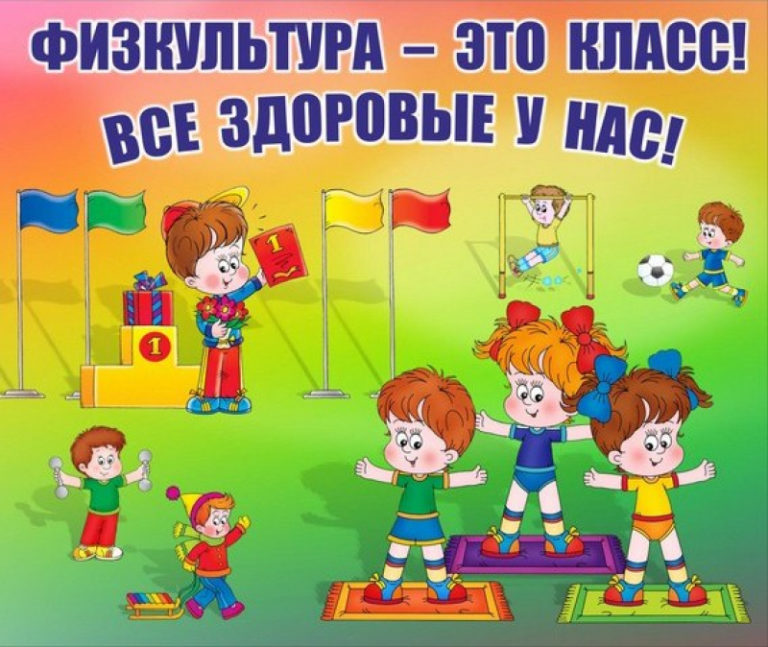 